ORIENTAÇÃO TÉCNICA PROGRAD Nº 06/2020PROCEDIMENTOS	PARA	REALIZAÇÃO	DE	ESTÁGIO	OBRIGATÓRIO	NA MODALIDADE REMOTAOBJETIVOA presente orientação técnica tem por objetivo orientar os procedimentos para a realização de estágio obrigatório na modalidade remota.JUSTIFICATIVADiante da pandemia ocasionada pelo novo Coronavírus, a Universidade Federal do Recôncavo da Bahia suspendeu as atividades acadêmicas, por meio da Portaria nº 322, de 17 de março de 2020. Dessa forma, os estágios, enquanto atividade acadêmica, foram suspensos, visando garantir a segurança dos nossos discentes e docentes que correm alto risco de contaminação, seja no local do estágio, seja no percurso até o mesmo.Em relação à possibilidade de os estagiários realizarem suas atividades à distância, a UFRB vedou o estágio na modalidade remota considerando o Regulamento do Ensino de Graduação, que, em seu artigo 110, §2º, proíbe o regime de atividades domiciliares para estágio supervisionado, em conformidade com o art. 1º da Lei nº 11.788/2008, o qual estabelece que o estágio é ato educativo escolar supervisionado, desenvolvido no ambiente de trabalho.Contudo, o parecer CNEº 5/2020 do MEC, que versa sobre a reorganização do calendário escolar em razão da pandemia do novo coronavírus, entende que podem ser adotadas atividades não presenciais de estágios, desde que a prática profissional permita. Neste sentido, o parecer faz as seguintes recomendações à Educação Superior:adotar atividades não presenciais de práticas e estágios, especialmente aos cursos de licenciatura e formação de professores, extensíveis aos cursos de ciências sociais aplicadas e, onde couber, de outras áreas, informando eenviando à SERES ou ao órgão de regulação do sistema de ensino ao qual a IES está vinculada, os cursos, disciplinas, etapas, metodologias adotadas, recursos de infraestrutura tecnológica disponíveis às interações práticas ou laboratoriais a distancia;(...)supervisionar estágios e práticas profissionais na exata medida das possibilidades de ferramentas disponíveis;Com esse mesmo entendimento, o Ministério Público do Trabalho emitiu Nota Técnica Conjunta 05/2020, autorizando o estágio na modalidade remota, desde que as atividades de estágio possibilitem e que o estagiário tenha estrutura tecnológica e acesso à supervisão:as entidades concedentes de estágio, públicas ou privadas, devem interromper as atividades presenciais de estágio, substituindo-as por atividades remotas, desde que possível, e garantida ao estagiário a adequada estrutura de tecnologia da informação e de supervisão.Neste sentido, a Resolução CONAC 033/2020, que dispõe sobre a aprovação e a regulamentação de Calendário Acadêmico de atividades de ensino para a graduação, nos semestres 2020.1, 2020.2 e 2021.1, autoriza a oferta de estágio na modalidade remota:Art. 3º Compete aos Centros de Ensino planejar as atividades de ensino e de aprendizagem não presenciais no Calendário Acadêmico 2020.1 e ofertar:(...)IV – Estágio obrigatório, de forma não presencial, desde que autorizado pelo Colegiado do respectivo curso, respeitadas as particularidades, a legislação de cada campo de atuação profissional e as recomendações do respectivo Conselho de Classe.Assim, a possibilidade de realização de estágio remoto garante oportunidade de aprendizagem aos discentes, além de permitir aos formandos a conclusão do ensino superior, no tempo de integralização do curso. Dessa forma, a presente Orientação Técnica traz orientações sobre os procedimentos para a realização de estágio obrigatório na modalidade remota.PROCEDIMENTOSPara a solicitação do estágio obrigatório deverão ser observados os seguintes procedimentos:O (A) discente deverá preencher o Termo de Compromisso (ANEXO I) e encaminhar, via e-mail, ao Setor de Estágio do Centro, com pelo menos 15 (quinze) dias de antecedência do início do período do estágio proposto;O Setor de Estágio do Centro verificará se o Termo de Compromisso está preenchido de forma adequada, evitando, assim equívocos;Estando adequado o preenchimento do Termo de Compromisso, o Setor de Estágio do Centro encaminhará o mesmo, via e-mail, ao Colegiado/Coordenação do Curso para análise;O Colegiado/Coordenação do Curso analisará o Termo de Compromisso, no prazo de até 05 (cinco) dias úteis da data do recebimento deste documento;Nesta análise, o Colegiado/Coordenação do Curso verificará a compatibilidade entre as atividades propostas no Termo de Compromisso e o Projeto Pedagógico do Curso, além da viabilidade de sua execução à distância, respeitadas as particularidades, a legislação de cada campo de atuação profissional e as recomendações do respectivo Conselho de Classe;Em caso de aprovação do Termo de Compromisso, o (a) Coordenador do Curso deverá assinar, digitalmente, salvar em formato PDF e encaminhar este documento, via e-mail, para o Setor de Estágio do Centro.O Setor de Estágio do Centro encaminhará o Termo de Compromisso para o (a) discente que, em seguida, deverá imprimir, assinar, escanear e encaminhar este documento, via e-mail, para a Unidade Concedente, onde serão coletadas as assinaturas do representante legal e do supervisor;A Unidade Concedente devolverá ao (a) discente, via e-mail, o Termo de Compromisso assinado e escaneado;O (A) discente encaminhará, via e-mail, o termo de compromisso ao professor orientador que deverá imprimir, assinar e escanear este documento, devolvendo-o, da mesma forma, ao discente;O (A) discente encaminhará, via e-mail, o Termo de Compromisso assinadoe em formato PDF para a Unidade Concedente e o Setor de Estágio do Centro;O termo de compromisso deverá estar assinado por todas as partes até 5 (cinco) dias úteis antes do início do estágio;O professor orientador e o supervisor acompanharão o estágio de forma remota. As orientações poderão ser realizadas por meio de contato telefônico, e-mail, Whatsapp, Google Meet ou qualquer outra forma viável nesse momento de pandemia, evitando o contato físico;Ao final do estágio, o discente, o supervisor e o orientador deverão encaminhar, via e-mail, para o Setor de Estágio do Centro, os seguintes documentos, respectivamente: o Relatório Final (ANEXO II), o Relatório de Acompanhamento do Supervisor (ANEXO III) e o Relatório de Acompanhamento do Orientador (ANEXO IV);Nos casos dos estágios obrigatórios remotos realizados nos setores da UFRB, os procedimentos serão descritos em edital específico.Cruz das Almas, 18 de Dezembro de 2020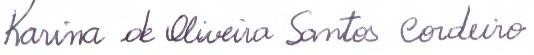 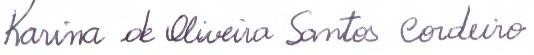 PRÓ-REITORA DE GRADUAÇÃOANEXO ITERMO DE COMPROMISSO DE ESTÁGIO OBRIGATÓRIO PARA A MODALIDADE DE TRABALHO REMOTOA Unidade Concedente e o estudante, com interveniência da Instituição de Ensino, descritos acima, celebram o presenteTermo de Compromisso em consonância com a Lei nº 11.788/08 e com a Resolução CONAC/UFRB nº 005/2019, e mediante as seguintes cláusulas e condições:CLÁUSULA PRIMEIRA – Em conformidade com a Resolução 033/2020, que dispõe sobre a aprovação e a regulamentação de Calendário Acadêmico de atividades de ensino para a graduação, nos semestres 2020.1, 2020.2 e 2021.1, o estágio obrigatório será realizado de forma não presencial (remota), sendo que o discente terá acompanhamento efetivo do supervisor e do orientador de estágio, que poderão realizar orientações por meio de contato telefônico, e-mail, Whatsapp, Google Meet ou qualquer outra forma viável nesse momento de pandemia, evitando o contato físico.CLÁUSULA SEGUNDA - O presente estágio somente poderá ser iniciado após assinatura das partes envolvidas, não sendo reconhecido ou validada com data retroativa.CLÁUSULA TERCEIRA - O estágio não poderá ultrapassar 30 horas semanais e deverá ser compatível com o horário escolar podendo ser denunciado a qualquer tempo, unilateralmente e mediante comunicação escrita, ou ser prorrogado, através de emissão de Termo Aditivo. Nos períodos que não estiverem programadas aulas, o estágio poderá ser realizado com carga horária de até 40 horas semanais, não ultrapassando 8 horas diárias.CLÁUSULA QUARTA - Na vigência deste Termo de Compromisso o Estudante será protegido contra Acidentes Pessoais, por apólice discriminada acima, providenciada pela Instituição de Ensino;CLÁUSULA QUINTA – O estagiário poderá receber bolsa, bem como auxílio-transporte, sendo opcional essa concessão; CLÁUSULA SEXTA - Caberá ao Estudante cumprir a programação estabelecida, observando as normas internas da Parte Concedente, bem como, elaborar relatório referente ao Estágio não ultrapassando o prazo máximo de 06 (seis) meses e ou quando solicitado pela Parte Concedente ou pela Instituição de Ensino;CLÁUSULA SÉTIMA - O Estudante responderá pelas perdas e danos decorrentes da inobservância das normas internas ou das constantes no presente contrato;CLÁUSULA OITAVA - Nos termos do Artigo 3° da Lei n° 11.788/08, o Estudante não terá, para quaisquer efeitos, vínculo empregatício com a Parte Concedente;CLÁULULA NONA - Constituem motivo para interrupção automática da vigência do presente Termo de Compromisso de Estágio;conclusão ou abandono do curso e o trancamento de matrícula;solicitação do estudante;não cumprimento do convencionado neste Termo de Compromisso;solicitação da parte concedente;solicitação da instituição de ensino, mediante aprovação Coordenador de Curso ou Professor(a) Orientador(a). CLÁUSULA DÉCIMA – Como Plano de Atividades do Estagiário, acordamos o desenvolvimento das seguintes atividades: xxxxxxxxxxxxxxxxxxxxxxxxxxxxxxxxxxxxxxxxxxxxxxxxxxxxxxxxxxxxxxxxxxxxxxxxxxxxxxxxxxxxxxxxxxxxxxxxxxxxxxxxxxx xxxxxxxxxxxxxxxxxxxxxxxxxxxxxxxxxxxxxxxxxxxxxxxxxxxxxxxxxxxxxxxxxxxxxxxxxxxxxxxxxxxxxxxxxxxxxxxxxxxxxxxxxx Parágrafo único – Outros Planos de Atividades do Estagiário serão incorporados ao termo de compromisso por meio de aditivos à medida que for avaliado, progressivamente, o desempenho do estudante.E, por estar de inteiro e comum acordo com as condições deste Termo de Compromisso e do Plano de Atividades do Estagiário, as partes assinam em 03 (três) vias de igual teor.Cidade, xx/xx/xxxx.ANEXO IIRELATÓRIO FINAL PARA A MODALIDADE DE TRABALHO REMOTOEstagiário:Instituição de ensino:CPF:Telefone:E-mail:Unidade Concedente:Curso:Semestre letivo:Local do estágio:Supervisor (a):Orientador (a):Período a que se refere este relatório: 	/ 	/ 		a 	/ 	/	 Modalidade do Estágio: (   ) Estágio Obrigatório		(	) Estágio Não Obrigatório Carga horária de estágio integralizada:PREENCHIMENTO DO ESTUDANTEAtividades desenvolvidas:Dificuldades encontradas:Sugestões ou outras observações a serem acrescentadas:Você considera o estágio obrigatório importante para sua formação profissional? Porque?Tabela 1: Auto avaliação do estudante.Outras observações a serem acrescentadas:Cidade, 	/ 	/ 	.ANEXO IIIRELATÓRIO DE ACOMPANHAMENTO DE ESTÁGIO A SER PREENCHIDO PELA UNIDADE CONCEDENTE DE ESTÁGIO (UCE) - MODALIDADE DE TRABALHO REMOTOConcedente / Razão Social: 								 CNPJ ou Equivalente: 								 Representante:								 E-mail:								 Área ou setor do estágio: 								 Supervisor do Estágio:  								 Cargo / Formação:  								 Aluno:								 Instituição de Ensino: 								 Curso:								 Ano / Período: 			Turno:				 CPF: 	E-mail:						 Período do Estágio avaliado: 	/	/	a           /	/	Numa escala de 1 a 5, onde 5 significa sempre, 3 significa às vezes e 1 significa nunca, assinale a opção que mais condiz à sua percepção.– Avalie os aspectos abaixo relacionados de acordo com as experiências proporcionadas no estágio, assinalando as letras adequadas:– Avalie os aspectos abaixo relacionados de acordo com o desempenho do estagiário, assinalando as letras adequadas:OBSERVAÇÕES, SUGESTÕES E/OU ORIENTAÇÕES: 	_ 	 	_ 	 	_ 	 	_ 	 	_ 	 	, 	/ 	/ 	.cidade	dataANEXO IVRELATÓRIO DE ACOMPANHAMENTO DE ESTÁGIO A SER PREENCHIDO PELO ORIENTADOR – MODALIDADE DE TRABALHO REMOTO( ) Estágio Obrigatório ( ) Estágio Não ObrigatórioUnidade Concedente de Estágio (UCE):  				 Endereço:					 Bairro 	Cidade: 		Telefone: (_ ) 			 Supervisor de Estágio na UCE: 				 Estagiário: 				Código:	 E-mail: 		_Telefone: (     ) 		 Curso:	Período: 	Vigência do Estágio: 	/	/	a 	/	/	Horário do Estágio: _ __	Professor Orientador:  	Quando assinalado DISCORDO PARCIALMENTE e/ou DISCORDO TOTALMENTE, apresente os motivos 	_ 	 	_ 	 	_ 	 	_ 	 	_ 	 	, 	/ 	/ 	.Cidade	DataAssinatura do professor orientadorUNIDADE CONCEDENTE:Razão Social:Endereço:	Bairro:CEP:	Cidade:	UF:CNPJ:Telefone:Representante legal:Supervisor:Fone:E-mail:Formação profissional do supervisor:Setor/Departamento:Cargo:Obs.: Caso o supervisor não tenha formação na área do educando ele deverá preencher e anexar Declaração de Experiência.UNIDADE CONCEDENTE:Razão Social:Endereço:	Bairro:CEP:	Cidade:	UF:CNPJ:Telefone:Representante legal:Supervisor:Fone:E-mail:Formação profissional do supervisor:Setor/Departamento:Cargo:Obs.: Caso o supervisor não tenha formação na área do educando ele deverá preencher e anexar Declaração de Experiência.INSTITUIÇÃO DE ENSINO – IES - Universidade Federal do Recôncavo da Bahia - UFRBRazão Social: Universidade Federal do Recôncavo da Bahia - UFRBCNPJ: 07.777.800/0001-62Endereço: Rua Rui Barbosa, nº 710, CentroCEP: 44380-000	Cidade: Cruz das Almas	UF:  BA	Fone: Representante legal (No caso de estudante da UFRB – Coordenador de curso):Professor Orientador (Responsável pelo acompanhamento e avaliação do Estágio):E-mail: Telefone:INSTITUIÇÃO DE ENSINO – IES - Universidade Federal do Recôncavo da Bahia - UFRBRazão Social: Universidade Federal do Recôncavo da Bahia - UFRBCNPJ: 07.777.800/0001-62Endereço: Rua Rui Barbosa, nº 710, CentroCEP: 44380-000	Cidade: Cruz das Almas	UF:  BA	Fone: Representante legal (No caso de estudante da UFRB – Coordenador de curso):Professor Orientador (Responsável pelo acompanhamento e avaliação do Estágio):E-mail: Telefone:ESTAGIÁRIO(A)Nome:Endereço:	CEP:Cidade:	UF: BATel.:	CPF:E-mail: Semestre letivo: Curso:Previsão de formatura:ESTAGIÁRIO(A)Nome:Endereço:	CEP:Cidade:	UF: BATel.:	CPF:E-mail: Semestre letivo: Curso:Previsão de formatura:Período do estágio:Horário: Ex: 08h00 as 12h00 e 13h as 15h00Dados do seguro contra acidentes pessoais Companhia: Gente Seguradora S/ANúmero da apólice: 01.82.0001720.000000Vigência: até 24h de 09/11/2021Quantidade de horas a serem integralizadas: Valor da bolsa:Valor do auxílio transporte: Não se aplica para o estágio remotoOutros benefícios (descrever qual e o valor):Quantidade de horas a serem integralizadas: Valor da bolsa:Valor do auxílio transporte: Não se aplica para o estágio remotoOutros benefícios (descrever qual e o valor):UNIDADE CONCEDENTERepresentante legalUNIDADE CONCEDENTERepresentante legalINSTITUIÇÃO DE ENSINO(No caso de estudantes da UFRB – Coordenador do Curso)ESTAGIÁRIOAssinatura do Professor Orientador de Estágio (indicado pela Instituição de Ensino)Assinatura do Profissional Supervisor (indicado pela Unidade Concedente)Para os itens 1 a 3 deverão ser marcadas as opções: S = Sim	N = NãoSSNN1. Você teve oportunidade(s) de demonstrar os conhecimentos acadêmicos adquiridosdurante o desenvolvimento das atividades de Estágio?2. As atividades desenvolvidas durante o Estágio foram compatíveis com a área de atuaçãodo seu curso?3. A carga horária definida no Projeto Pedagógico do Curso para a integralização do Estágio foi suficiente para contribuir com o aprendizado/experiência esperada pelo estudante?(Responder em caso de Estágio Obrigatório)Para os itens 4 a 9 deverão ser marcadas as opções: 1 = Péssimo 2 = Ruim 3 = Bom 4 = Ótimo12344. Contribuição com a melhoria do setor através da aplicação / demonstração dos conhecimentos adquiridos na vida acadêmica(Avaliar a contribuição da sua experiência para o desenvolvimento e melhorias no setor)5 Experiência adquirida no Estágio(Avaliar a importância e contribuição do estágio para sua formação)6 Supervisão do profissional que acompanhou o estágio(Avaliar o acompanhamento realizado pelo supervisor)7 Orientação do professor responsável pelo acompanhamento pedagógico(Avaliar o acompanhamento do professor responsável)8 Instalações do local do estágio(Avaliar as condições de infraestrutura do local do estágio)Assinatura do estudanteAssinatura do profissional supervisorAssinatura do professor orientadorAssinatura do professor orientadorNo aspecto formativo do estágio para o estagiário12345O	estágio	proporciona/proporcionou	ao(a)	acadêmico(a)	novas experiências, novos métodos de trabalho para o seu aperfeiçoamentotécnico-profissional?O estágio permite/permitiu conhecer a filosofia, diretrizes, organização e funcionamento de uma empresa ou instituição, transmitindo experiências úteis para o exercício profissional futuro?O estágio lhe proporciona/proporcionou a reafirmação da escolha profissional feita?O    estágio    é/foi    oferecido    de forma   coerente	com	as funções desempenhadas por profissionais da área?O estágio é/foi oferecido de forma a respeitar a quantidade de horas trabalhadas diariamente conforme propõe o Termo de Compromisso?No desenvolvimento do estágio o estagiário:12345Apresenta iniciativa na execução das tarefas?Recebe orientações de um (a) profissional da mesma área ou afins, no desempenho de suas atividades?Recebe treinamento específico para desempenhar o seu trabalho com mais segurança?Demonstra conhecimentos em relação à execução das atividades propostas?Demonstra habilidade no exercício de suas funções?É pontual na atividade de estágio?É assíduo(a) na atividade de estágio?Demonstra criatividade, apresentando alternativas para a resolução de problemas?Assinatura do discenteAssinatura do profissional supervisorCONCORDO TOTALMENTECONCORDO PARCIALMENTENÃO CONCORDO NEM DISCORDODISCORDO PARCIALMENTEDISCORDO TOTALMENTEAs atividades realizadas pelo estagiário:As atividades realizadas pelo estagiário:As atividades realizadas pelo estagiário:As atividades realizadas pelo estagiário:As atividades realizadas pelo estagiário:As atividades realizadas pelo estagiário:a) São compatíveis com o curso.b) Estão previstas no Plano de Estágio.c) Permitem que aplique os conhecimentos teóricos e práticos obtidos no curso.d) Permitem a aquisição de novos conhecimentos.e) Satisfazem as expectativas da UCE.O ambiente em que estão sendo desenvolvidas as atividades de estágio:O ambiente em que estão sendo desenvolvidas as atividades de estágio:O ambiente em que estão sendo desenvolvidas as atividades de estágio:O ambiente em que estão sendo desenvolvidas as atividades de estágio:O ambiente em que estão sendo desenvolvidas as atividades de estágio:O ambiente em que estão sendo desenvolvidas as atividades de estágio:a) Possui condições materiais, técnicas e instalações para o desenvolvimento das atividades.O Supervisor de Estágio:O Supervisor de Estágio:O Supervisor de Estágio:O Supervisor de Estágio:O Supervisor de Estágio:O Supervisor de Estágio:a) Acompanha as atividades realizadas pelo estagiário.b) Auxilia o estagiário na solução de problemas ou dificuldades.O Estágio pode continuar:O Estágio pode continuar:O Estágio pode continuar:O Estágio pode continuar:O Estágio pode continuar:O Estágio pode continuar:a) Sem modificação nas atividades previstas no Plano de Estágio.b) O ambiente fornece condições para o desenvolvimento das atividades.